Home CareThere is no specific treatment for the virus that causes COVID-19. Here are steps that you can take to help you get better: Rest
• Drink plenty of fluids
• Take acetaminophen (Tylenol®) to reduce fever and pain. Note that children younger than age 2 should not be given any over-the-counter cold medications without first speaking with a health care provider.Seeking Medical Care Make a note of when your symptoms started and continue to monitor your health. Stay in touch with our office and seek prompt medical care if your symptoms get worse. Please do not walk-in to the office for care. Call and we will advise you.  We want to help control the spread.  People who are age 65 years and older or who have a health problem such as a chronic disease or a weak immune system may be at a higher risk of serious illness. Call 911 if there are emergency warning signs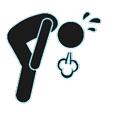 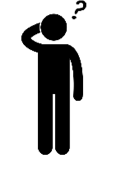 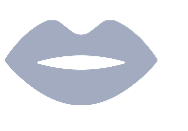 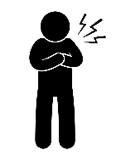 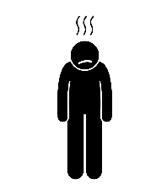                                Difficulty       Confusion     Bluish lips   Pressure or    Other serious		                                               Breathing   or hard to wake   or face       Pain in chest    symptoms  People with emergency warning signs should call 911 and tell them that you have COVID-19. If it’s not urgent, call our office, we may be able to advise by phone or telemedicine visit 325-703-6670Stay home except to get medical care Do not go to work, school, or public areas.Stay away from others until your home isolation ends (see box above). If you must leave home to get medical care, do not use public transportation. Use a personal vehicle if possible. If you cannot drive yourself, keep as much distance as possible between you and the driver, leave the windows down, and wear a mask. Arrange for food and other necessities to be left at your door.Separate yourself from other people in your home Stay in a specific room and away from other people in your home as much as possible. It is particularly important to stay away from people who are at higher risk of serious illness. Use a separate bathroom. If this is not possible, clean the bathroom after use (see below). Stay at least 6 feet from others. Open windows or use a fan or an air conditioner in shared spaces in the home, if possible, to ensure good airflow. Do not allow visitors and limit the number of people in your home. Do not handle pets or other animals. Do not prepare or serve food to others. Wear a facemask or cloth face cover when you are around others You should wear a facemask when you are around other people (e.g., sharing a room or vehicle) or pets and before you enter a hospital or doctor’s office. (You shouldn’t be going anywhere else!). If you do not have a mask, wear a cloth face cover. Do not place a mask or face cover on anyone that is having trouble breathing or that is unable to remove it without assistance. If you are not able to wear a facemask or face cover, then people who live with you should not be in the same room with you. If they must enter your room, they should wear a facemask. After leaving your room, they should immediately wash their hands, then remove and dispose of their facemask, and clean their hands again. Use masks and face covers with caution with children. Infants and children under 2 should not wear cloth face coverings. Those between the ages of 2 and 8 should use them but under adult supervision to ensure that the child can breathe safely and avoid choking or suffocation. Cover your coughs and sneezes Cover your mouth and nose with a tissue when you cough or sneeze. Throw used tissues in a lined trash can; immediately wash your hands. Avoid sharing personal household items Do not share dishes, drinking glasses, cups, eating utensils, towels, or bedding with other people or pets in your home. Wash them thoroughly with soap and water after use. Clean your hands often. Wash your hands often and thoroughly, especially after blowing your nose, coughing, or sneezing; going to the bathroom; and before eating or preparing food. Use soap and water for at least 20 seconds. If soap and water are not available, clean your hands with a hand sanitizer that contains at least 60% alcohol, covering all surfaces of your hands and rubbing them together until they feel dry. Use soap and water if your hands are visibly dirty. Clean and disinfect all “high-touch” surfaces every day.  High touch surfaces include counters, tabletops, doorknobs, bathroom fixtures, toilets, phones, keyboards, tablets, and bedside tables. Also, clean and disinfect any surfaces that may have body fluids on them. Use household cleaning and disinfectant sprays or wipes, according to the product label instructions. Returning to work or school When your home isolation ends you are no longer infectious, and you can resume your usual activities, including returning to work and/or school as per the SAISD. You should not need to have a negative test or a letter from the Health Department to return to work or school. INFORMATION FOR YOUR CLOSE CONTACTS An infected person is anyone with COVID-19, or who is suspected to have COVID-19, and is considered to be infectious from 48 hours before their symptoms first appeared until they are no longer required to be isolated. A person with a positive COVID-19 test but no symptoms is considered to be infectious from 48 hours before their test was taken until 10 days after their test. A “close contact” is any of the following people who were exposed to an “infected person*” while they were infectious: a. An individual who was within 6 feet of the infected person for more than 15 minutes
b. An individual who had unprotected contact with the infected person’s body fluids and/or secretions, for example, being coughed or sneezed on, sharing utensils or saliva, or providing care without wearing appropriate protective equipment. Quarantine You must tell all of your close contacts that they need to be in quarantine for 14 days after their last contact with you. You should give them the home quarantine instructions. Your close contacts should quarantine even if they feel well. Precautions for close contacts It is recommended that everyone stays at least 6 feet away from you while you are under home isolation. If this is not possible, anyone who continues to be in close contact with you will need to extend their quarantine period to 14 days from the last time they had close contact with you during your isolation period as explained in the home quarantine instructions. Your caregivers and household contacts should wear a disposable facemask and gloves if they clean your room or bathroom or come into contact with your body fluids or secretions (such as sweat, saliva, sputum, nasal mucus, vomit, urine, or diarrhea). They should remove and dispose of their gloves first, clean their hands, then remove and dispose of their facemask, and clean their hands again. 